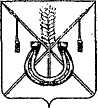 АДМИНИСТРАЦИЯ КОРЕНОВСКОГО ГОРОДСКОГО  ПОСЕЛЕНИЯ КОРЕНОВСКОГО РАЙОНАПОСТАНОВЛЕНИЕот 17.06.2013   		                                     			  № 598г. КореновскО назначении публичных слушаний по проектуправил землепользования и застройкиКореновского городского поселения Кореновского районаВ целях соблюдения прав жителей Кореновского городского               поселения Кореновского района, прав и законных интересов                правообладателей земельных участков, в соответствии со статьёй 31 Градостроительного кодекса Российской Федерации, Положением «О публичных слушаниях в Кореновском городском поселении                        Кореновского района», утвержденным решением Совета Кореновского городского поселения Кореновского района 8 ноября 2006 года                               № 97, (с изменениями от 31 мая 2007 года № 190, от 18 декабря 2007 года                         № 272, от 27 октября 2010 года № 117, от 24 мая 2012 года № 262),                   Уставом Кореновского городского поселения Кореновского района, администрация Кореновского городского поселения Кореновского района                          п о с т а н о в л я е т:1. Комиссии по подготовке проекта правил землепользования и застройки провести публичные слушания с участием жителей для                 обсуждения проекта Правил землепользования и застройки                        Кореновского городского поселения Кореновского района.2. Назначить время и место проведения слушаний - 22 августа                         2013 года в 14 часов 00 минут по адресу: город Кореновск, улица                      Красная, 41, большой зал администрации муниципального образования Кореновский район.3. Администрации Кореновского городского поселения Кореновского района:3.1. Опубликовать извещение о назначении публичных слушаний в газете «Кореновские вести».3.2. После завершения публичных слушаний подготовить                      заключение о результатах публичных слушаний и представить его                    вместе с протоколом публичных слушаний для принятия решения главе Кореновского городского поселения Кореновского района.3.3. Обеспечить опубликование заключений о результатах публичных слушаний в газете «Кореновские вести».4. Общему отделу администрации Кореновского городского поселения Кореновского района (Воротникова) официально обнародовать настоящее постановление  и разместить его на официальном сайте органов местного самоуправления Кореновского городского поселения Кореновского района в сети Интернет.5. Контроль за выполнением настоящего постановления возложить               на заместителя главы Кореновского городского поселения Кореновского района, начальника отдела по гражданской обороне и чрезвычайным    ситуациям А.В.Рыбина.6. Постановление вступает в силу после его официального обнародования. ГлаваКореновского городского поселенияКореновского района					                                    Е.Н.Пергун